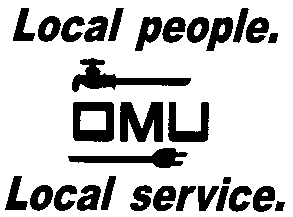 INVITATION TO BIDOwensboro Municipal Utilities will receive sealed bids until 2:30 P.M. (CST) on June 21, 2016  (prevailing time) at which time bids will be opened and read aloud for the: BID No.  16-06-036		OMU BORING MACHINE RENTAL/LEASEOwensboro Municipal Utilities, a municipal power distributor and telecom service provider, is requesting a rental/lease for a Ditch With JT20 Jet Trace Boring Machine. Prospective bidders may obtain copies of the bid documents and specifications by sending an e-mail with your Company Name and a brief description of your business.  Contact Louise Keach, Purchasing and Inventory Manager, via e-mail:  keachel@omu.org. OMU reserves the right to reject any or all bids and to waive irregularities.